Path to Moral ExcellencePersonal Growth：Being Open-MindedKnow one’s own weaknesses; appreciate others’ strengths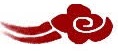  Story：Zhou Fang the PainterLearn from a StoryStory adapted from (Song Dynasty) No. 4, Volume 213, Extensive Records of the Taiping Era (by Li Fang) Let Us Discuss周昉既是名畫家，又得到皇帝賞識，為甚麼還會接受別人的批評和意見呢？你面對別人的讚美或批評時，會有甚麼反應？為甚麼？你會因為批評的人身分不同而對他們的批評有不同的接受程度嗎？例如：對朋友的批評和老師的批評，你會同樣重視嗎？試分享你的看法。試舉出虛心接受意見的好處。你曾經因為接納別人的批評，而最終令事情做得更好嗎？請跟同學分享你的經驗。Quotations from the Classics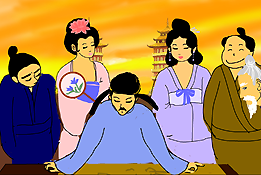 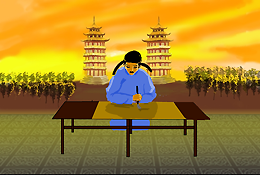 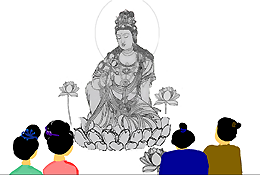 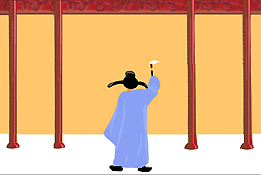 